Контрольные уроки по сольфеджио и ритмике состоятся 16, 17, и 19 мая, постарайтесь не пропускать! В эти дни контрольные уроки будут проходить по обычному расписанию, на них выставляем оценки за 4 четверть и год  (не забудьте дневники!) и расстаемся до следующего учебного года, так как на неделе с 23 по 28 мая я буду занята в комиссии на выпускных экзаменах. Обратите внимание - наших уроков по обычному расписанию 23, 24 и 26 мая - не будет! Я в эти дни на экзаменах.Если вы пропускаете контрольный урок 16, 17 или 19 мая по уважительной причине и при этом у ребенка достаточное количество оценок в четверти (оценок у всех ребят много), оценка за четверть может быть выставлена по текущей успеваемости (оценки в этом случае сообщу индивидуально в WA). Тех, у кого выходит спорная оценка, буду приглашать на встречу индивидуально, личным сообщением в WA. Задание на контрольный урок по ритмике (отправляла его на прошлой неделе, дублирую его еще раз):1.Повторите правила:Метр - ровные шаги в музыке, ее пульс.Каждый шаг называется доля.Доли бывают сильные ( в музыке мы слышим как бы "ударение" на этих долях) и слабые.Ударение в музыке называется акцент. Акцентами отмечаем сильные доли.Первая доля всегда сильная (и наоборот, сильная доля - всегда первая). Перед сильной долей ставится тактовая черта.Такт - это расстояние от одной сильной доли до другой.В начале любого музыкального произведения ставится музыкальный размер ( т.е. размер одного такта. Все следующие за ним такты будут такого же размера).Цифры в музыкальном размере записываются одна над другой.!!! Верхняя цифра (2, 3, 4) означает количество долей в одном такте, а нижняя - какой длительности равна каждая доля (в нашем случае пока во всех размерах нижняя цифра 4 - это цифровое обозначение четвертной длительности)Ритм - это чередование разных длительностей.Длительность - длина звука, или сколько длится звук. Длительности - четверть (1 шаг), восьмые (корткие звуки - по 2 в одной четверти), шестнадцатые (короче восьмых - по 4 в одной четверти - Ти-Ри-Ти-Ри) и половинная (длится 2 четверти).Пока длится половинная наши ноги успевают пройти 2 шага (один шаг=одна четверть), руки в это время хлопают на сильную долю и "тянут" звук из одной доли в другую (от первой доли до второй, связывают их сомкнутыми ладошками), на вторую долю при этом не хлопаем.2. Учебник, стр. 24, N 79: - хлопать ритм со счетом вслух, с показом долей ногами, - сольмизировать мелодию (читать ноты в ритме), с одновременным прохлопыванием ритма и показом долей ногами. 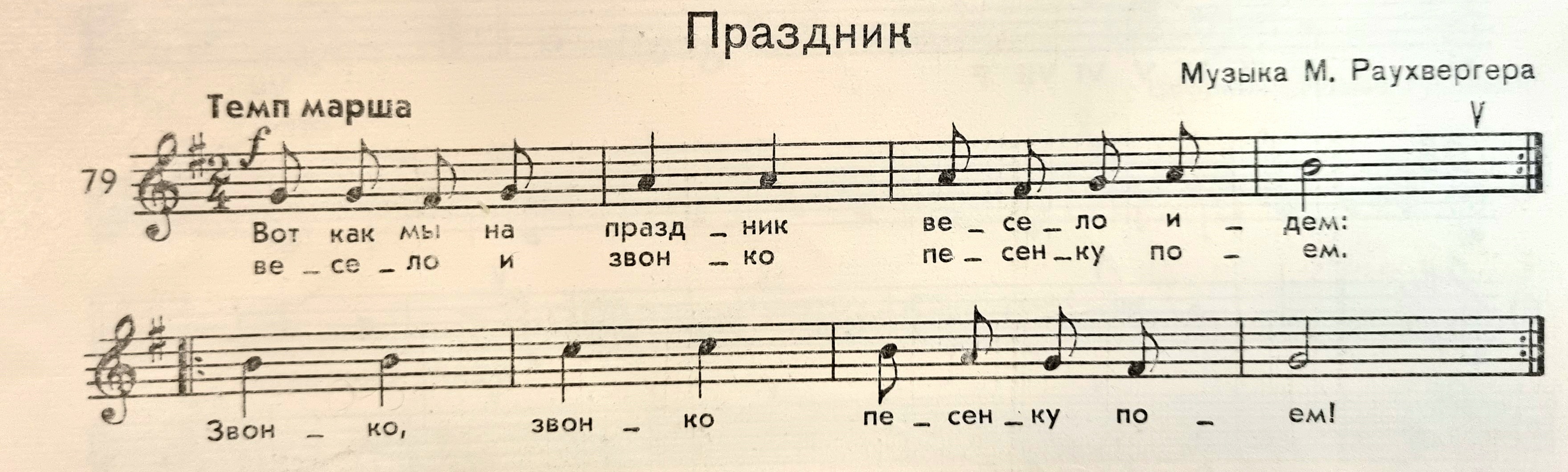 